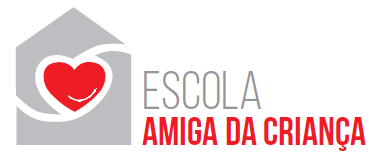 Anexo 1– Modelo de participação –ESCOLA AMIGA DA CRIANÇA 
– IDEIAS EXTRAORDINÁRIAS –1.ª EDIÇÃO | 2017-2018 (todos os campos abaixo são de preenchimento obrigatório)Escola: 	Agrupamento: 	Nome do(a) responsável: 	Cargo/Função exercido na escola: 	E-mail do(a) responsável: 	Contacto telefónico do(a) responsável: 	Designação da ideia extraordinária:	Categoria a que concorre:	Descrição da ideia (máximo 500 palavras)Registos da implementação da ideia:	(Identificação de Fotografias / Vídeos / Hiperligações / Outros documentos) 